Copper nanoparticles hold promise in the effective management of maize diseases without impairing environmental healthLham Dorjee1, Robin Gogoi1, Rajesh Kumar2, Deeba Kameel1, Ankita Verma21Division of Plant Pathology, 2Division of Agricultural ChemicalsICAR-Indian Agricultural Research Institute, New Delhi-110 012, IndiaCorresponding author’s email: r.gogoiiari@gmail.comSupplementary Figure 1 Concentration-dependent percent growth inhibition of (A) Rhizoctonia solani f. sp. sasakii, (B) Bipolaris maydis, (C) Fusarium verticillioides, (D) Macrophomina phaseolina, and (E) Sclerotium roflsii  in vitro exposed to chemically synthesized copper nanoparticles. Data (Mean±Standard errors) with different letters are significant in each graph (ANOVA, LSD, P≤0.01)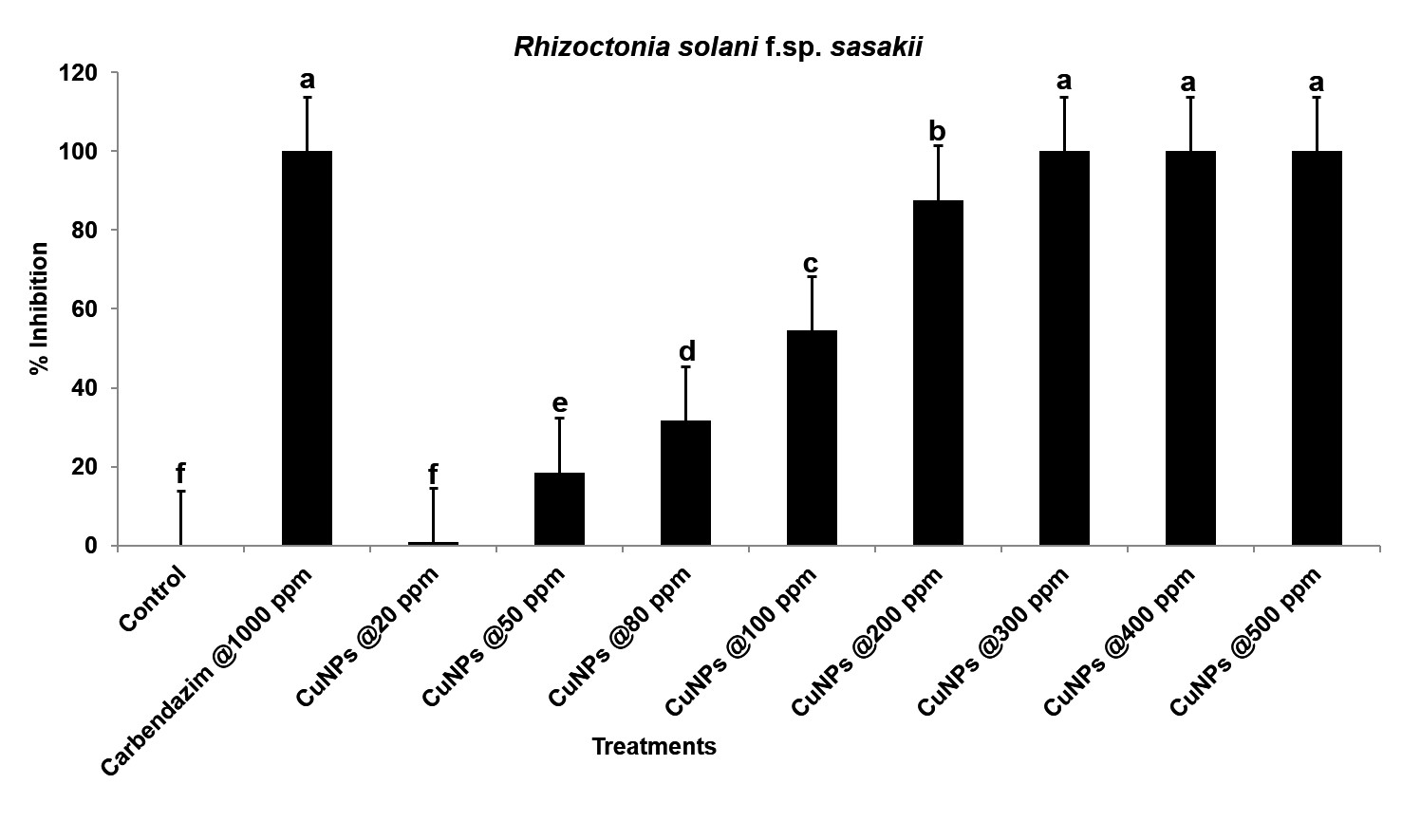 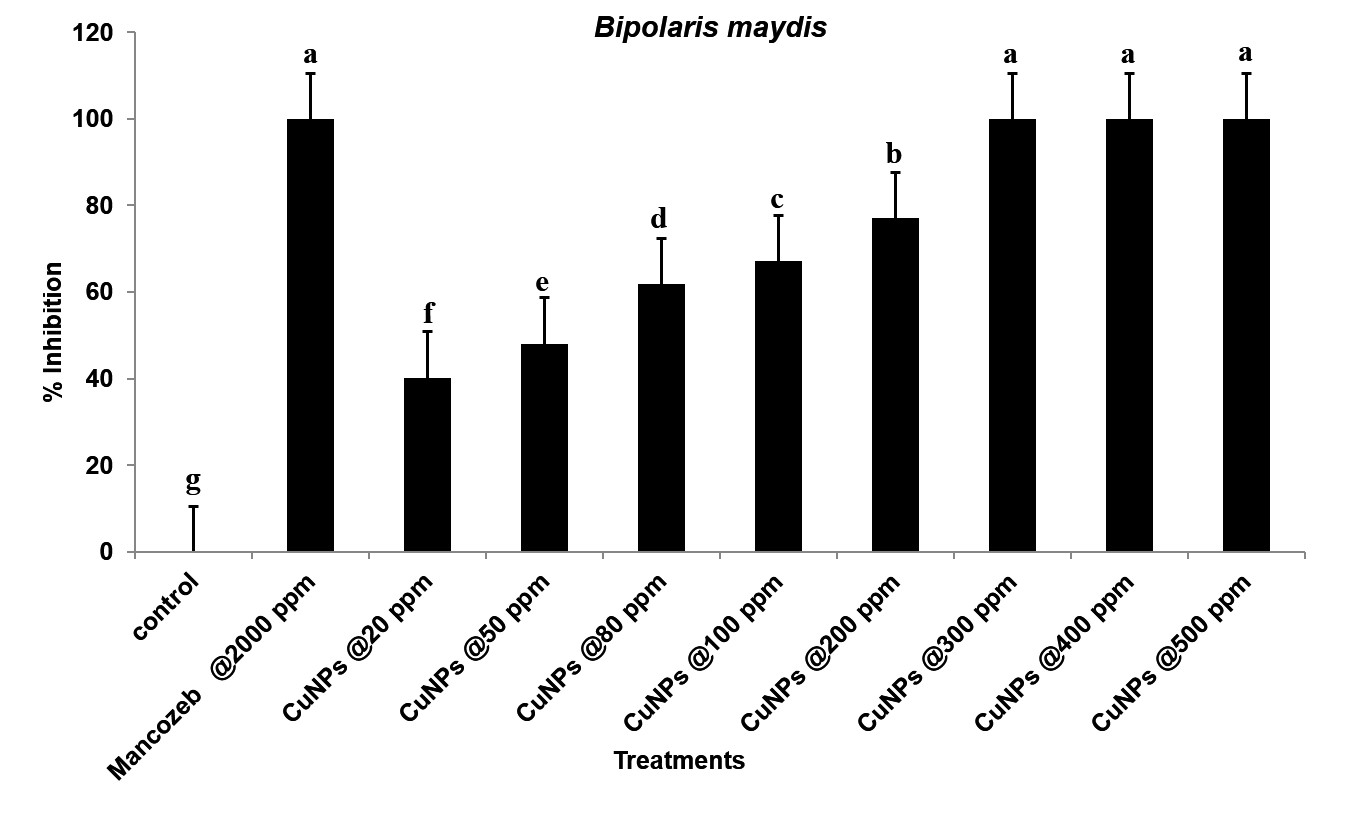 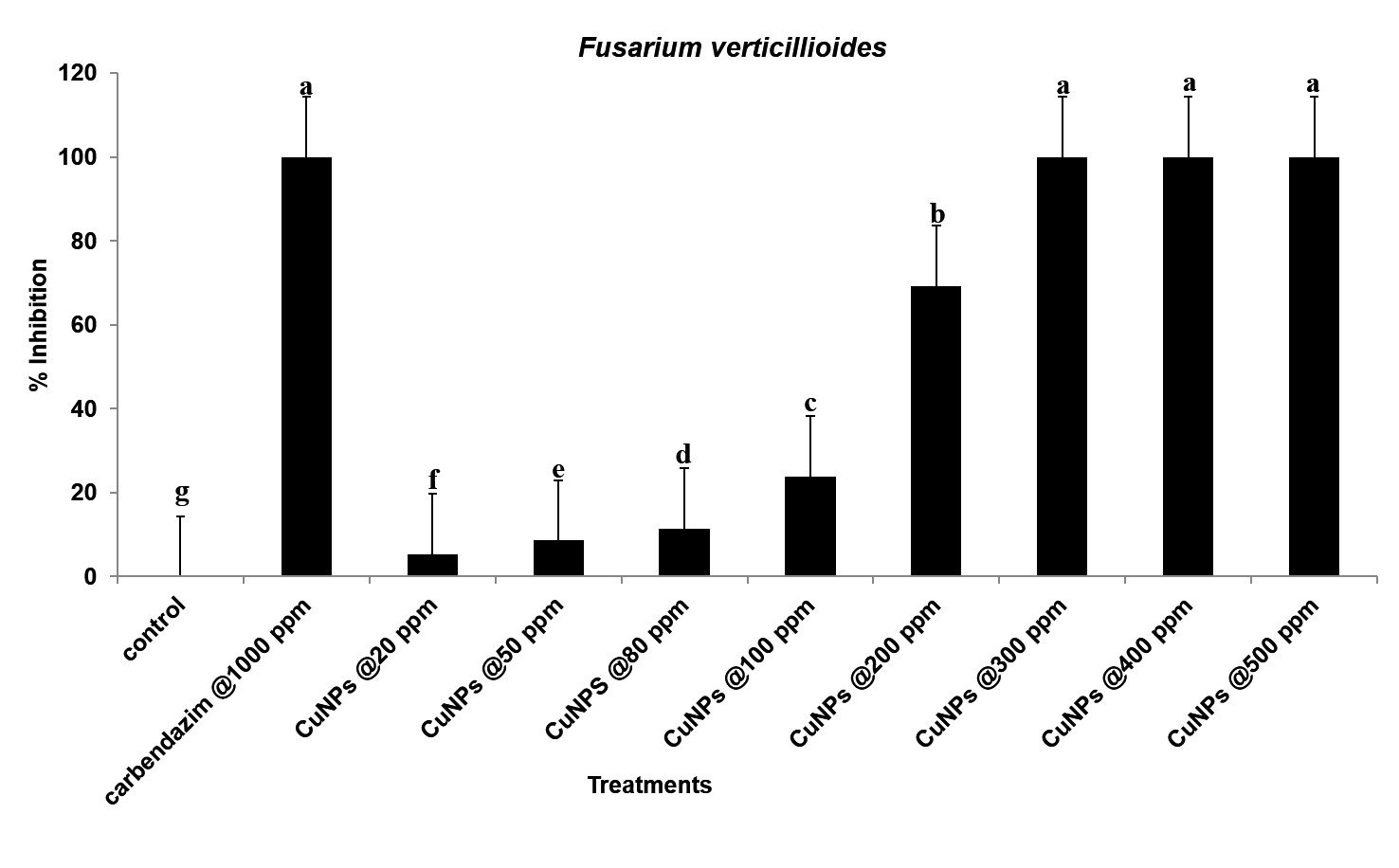 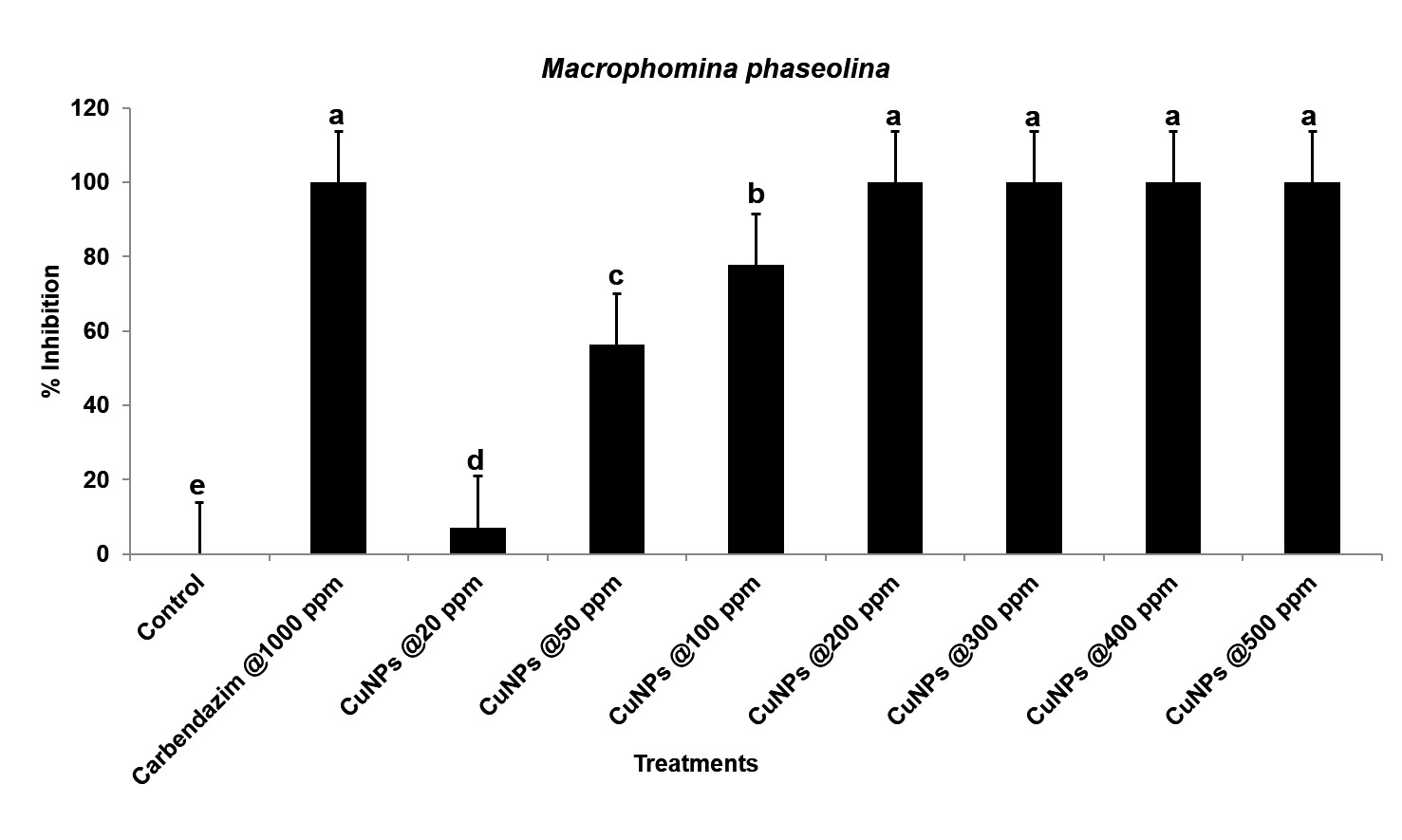 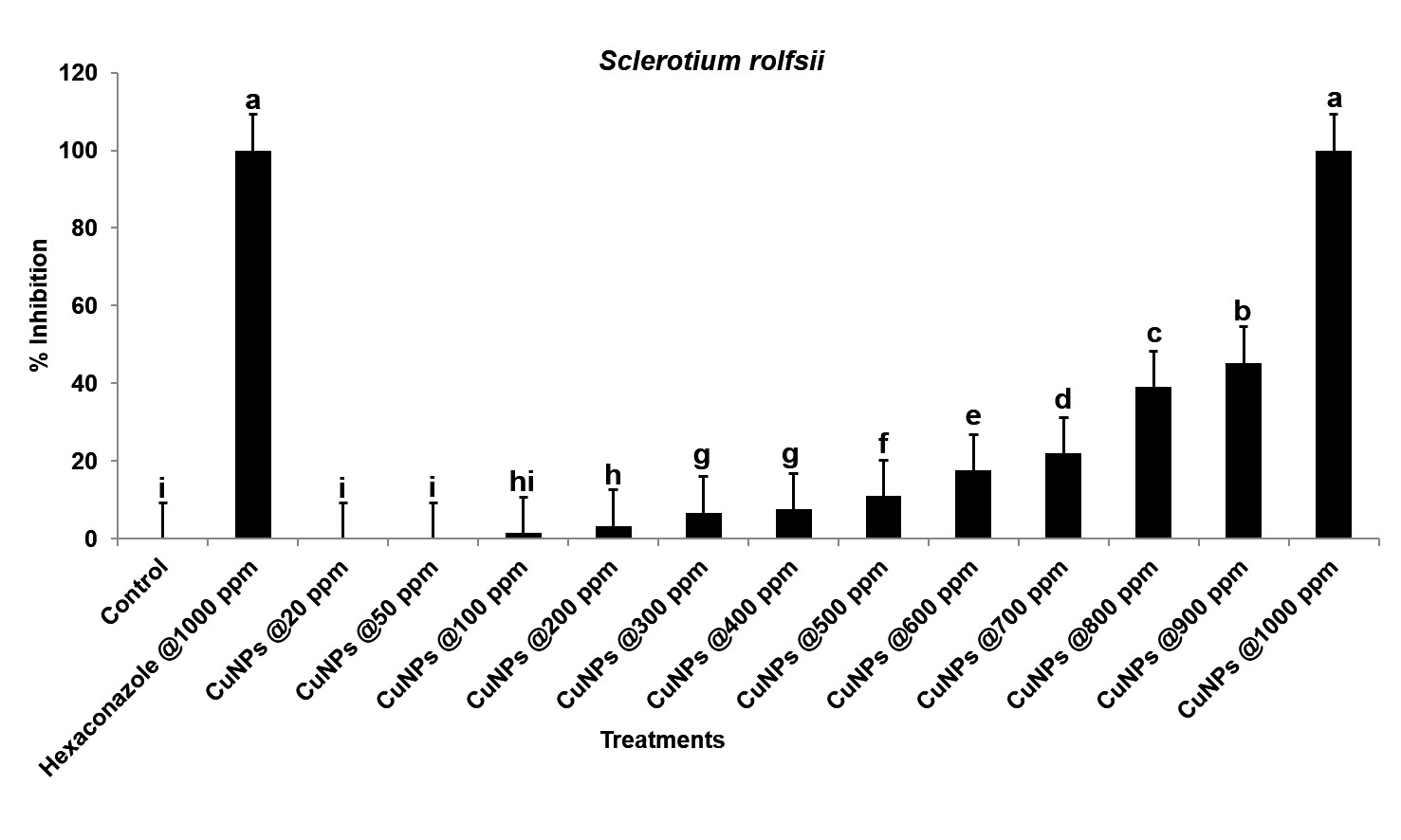 Table 1 Efficacy of synthesized copper nanoparticles on phytopathogenic bacteria*Data are the mean of three replications. (Data) Mean ± Standard errors followed by different letters indicate a significant difference (ANOVA, LSD, P<0.01). CN: Copper nanoparticles. Strep: Streptomycin, COC: Copper Oxychloride CFU: Colony Forming UnitTable 2 Effect of synthesized copper nanoparticles (CuNPs) on the growth of beneficial fungi *Data are the mean of three replications. Data (Mean ± Standard errors) followed by different letters in each column indicate a significant difference (ANOVA, LSD, P<0.01). #Data within parentheses are Angular transformed value ± Standard errors. CN: Copper nanoparticles, Carbendazim: carbendazim 50%Supplementary Figure 2 Concentration-dependent growth inhibition of (A) Bacillus subtilis and (B) Pseudomonas putida in vitro exposed to synthesized copper nanoparticles. Data (Mean±Standard errors) with same letters are insignificant from each other and with different letters are significant in each graph (ANOVA, LSD, P≤0.01). COC: Copper Oxychloride (Blitox), Streptomycin: Streptomycin Sulphate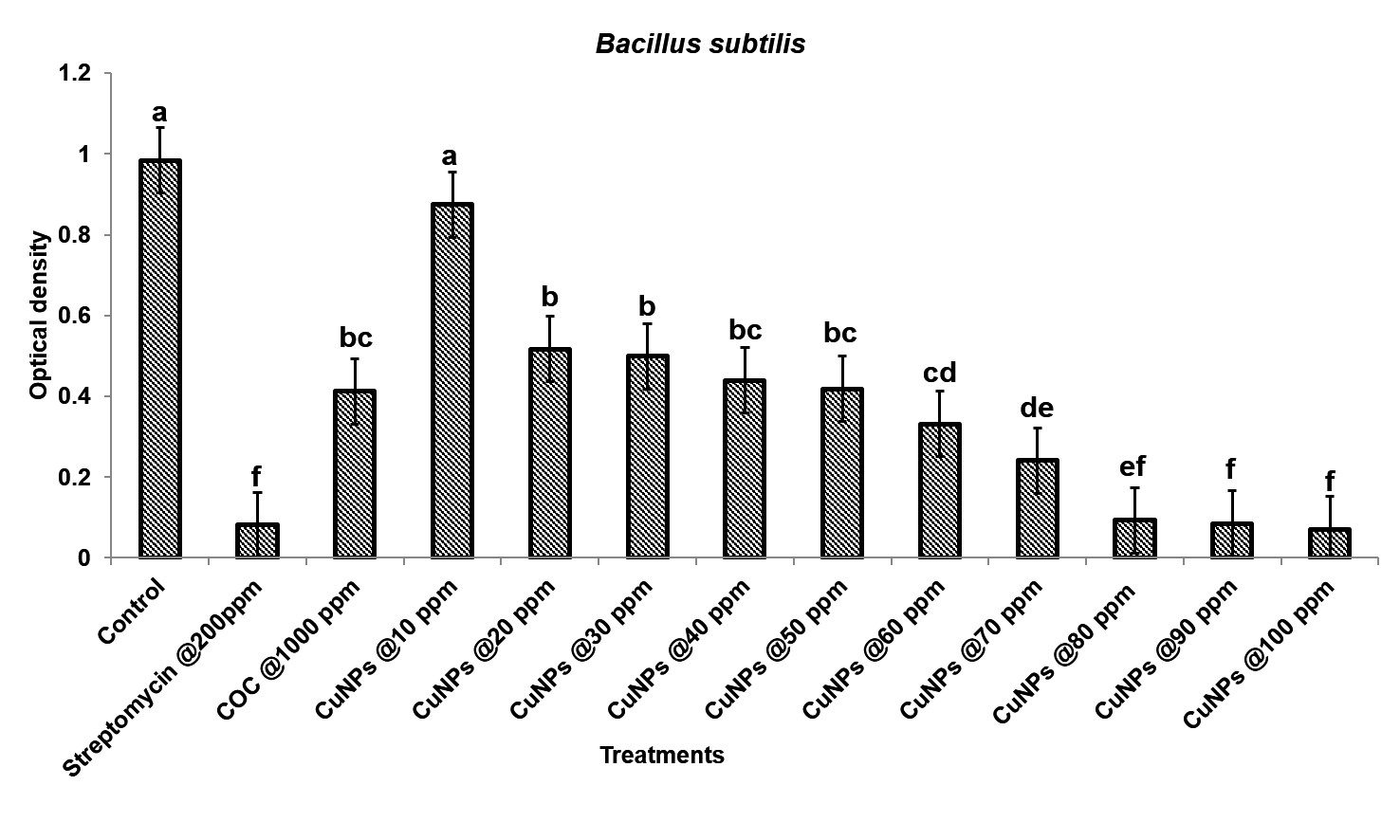 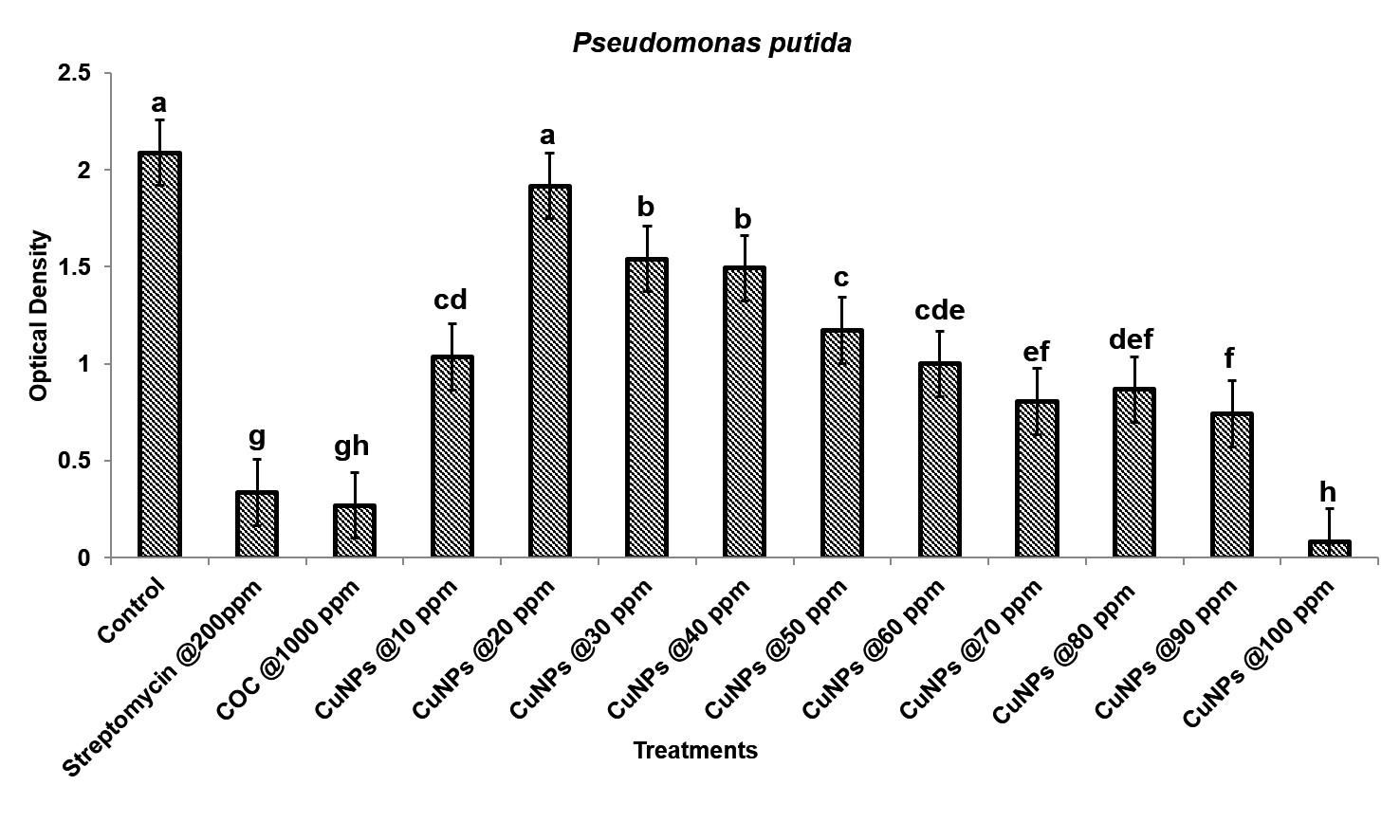 Supplementary Table 3 Dehydrogenase activity of soil treated with copper nanoparticles (CuNPs) and copper oxychloride (COC) at different time intervals*Data are the mean of three replications. Data (Means ± Standard errors) (ANOVA, LSD, P≤0.05)Supplementary Table 4 Alkaline phosphatase activity of soil treated with CuNPs and copper                                          Oxychloride (COC) at different time intervals*Data are the mean of three replications. Data (Means ± Standard errors) (ANOVA, LSD, P≤0.05)Supplementary Table 5 Urease activity of soil treated with CuNPs and (COC) at different time                                             Intervals*Data are the mean of three replications. Data (Means ± Standard errors) (ANOVA, LSD, P≤0.05) Erwinia carotovoraErwinia carotovoraErwinia carotovoraRalstonia solanacearumRalstonia solanacearumRalstonia solanacearumTreatmentOptical densityat 600 nm*CFU/ml(1OD =1× 109)TreatmentOptical densityat 600 nm*CFU/ml(1OD =1× 109)Control3.05±0.209 ab3.05 × 109Control2.34±0.184 a2.34 × 109Strep @200 ppm1.16±0.005 i1.16 × 109Strep @200 ppm0.14±0.021 g0.13 × 109COC @ 1000 ppm0.25±0.084 j0.25× 109COC @ 1000 ppm1.28±0.023 d1.26 × 109CN 10 ppm3.20±0.049 a3.20 × 109CN 10 ppm2.18±0.048 ab2.17 × 109CN 20 ppm2.80±0.063 bc2.80 × 109CN 20 ppm2.08±0.011 ab2.08 × 109CN 30 ppm2.54±0.167 cd2.54 × 109CN 30 ppm1.98±0.032 bc1.98 × 109CN 40 ppm2.25±0.051 de 2.24 × 109CN 40 ppm1.78±0.012 c1.78 × 109CN 50 ppm2.03±0.093 ef 2.02 × 109CN 50 ppm1.71±0.018 c1.71 × 109CN 60 ppm1.95±0.064 f1.95 × 109CN 60 ppm1.35±0.130 d1.35 × 109CN 70 ppm1.91±0.154 fg1.90 × 109CN 70 ppm1.11±0.103 de1.10 × 109CN 80 ppm1.63±0.066 gh1.63 × 109CN 80 ppm0.93±0.134 e0.93 × 109CN 90 ppm1.46±0.001 h1.46 × 109CN 90 ppm0.85±0.162 e0.84 × 109CN  100 ppm1.16±0.070 i1.16 × 109CN  100 ppm0.54±0.072 f0.53 × 109TreatmentTrichoderma virensTrichoderma virensChaetomium globosumChaetomium globosumPaecilomyces lilacinusPaecilomyces lilacinusTreatmentRadial growth (cm)*Inhibition(%)Radial growth (cm)*Inhibition (%)Radial growth (cm)*Inhibition (%)Control7.00±0.00.00 (0.00±0.0)# d7.00±0.00.00 (0.00±0.0)# f7.00±0.00.00(0.00±0.0)# gCarbendazim@1000 ppm0.00±0.0100.00 (90±0.0) a0.00±0.0100.00 (90±0.0) a2.86±0.03359.05 (50.19±0.278) c CN 20 ppm7.00±0.00.00 (0.00±0.0)  d5.30±0.42424.24 (29.04±4.333) d7.00±0.00.00 (0.00±0.0) gCN 50ppm7.00±0.00.00 (0.00±0.0)  d6.00±0.02914.23 (22.15±0.341) e7.00±0.00.00 (0.00±0.0)  gCN 80 ppm6.03±0.12013.81 (21.73±1.405) c5.63±0.10119.52 (26.18±1.045) de7.00±0.00.00 (0.00±0.0)  gCN 100 ppm2.88±0.23358.81 (50.07±1.949) b4.71±0.08732.76 (34.89±0.757) c6.82±0.0962.52 (7.42±3.798) gCN 200 ppm0.20±0.05897.14 (80.45±1.471) a0.83±0.03388.10 (69.79±0.418) b6.30±0.10110.00 (18.33±1.435) fCN 300 ppm0.00±0.00100.00 (90.00±0.0)  a0.00±0.0100.00 (90.00±0.0) a5.65±0.36219.29 (25.68±3.811) eCN 400 ppm0.00±0.00100.00 (90.00±0.0)  a0.00±0.0100.00 (90.00±0.0)  a3.42±0.09651.10 (45.61±0.786) dCN 500 ppm0.00±0.00100.00 (90.00±0.0)  a0.00±0.0100.00 (90.00±0.0)  a2.23±0.0.07368.10 (55.59±0.639) bCN 600 ppm0.00±0.0100.00 (90.00±0.0) aTreatmentDehydrogenase activity(µg TPF g soil-1 hr-1)Dehydrogenase activity(µg TPF g soil-1 hr-1)Dehydrogenase activity(µg TPF g soil-1 hr-1)Dehydrogenase activity(µg TPF g soil-1 hr-1)Dehydrogenase activity(µg TPF g soil-1 hr-1)Dehydrogenase activity(µg TPF g soil-1 hr-1)TreatmentCOCCOCCOCCuNPsCuNPsCuNPsTreatment1st day*15th day*30th day*1st day*15th day*30th day*Control47.56±9.647.35±9.646.41±9.647.41±9.647.09±9.646.72±9.6200 ppm51.23±9.652.86±9.647.35±9.653.43±9.670.89±9.661.92±9.6400 ppm54.27±9.650.50±9.648.72±9.661.77±9.664.60±9.661.61±9.6TreatmentAlkaline phosphatase activity (µg pNPP g soil-1 hr-1)Alkaline phosphatase activity (µg pNPP g soil-1 hr-1)Alkaline phosphatase activity (µg pNPP g soil-1 hr-1)Alkaline phosphatase activity (µg pNPP g soil-1 hr-1)Alkaline phosphatase activity (µg pNPP g soil-1 hr-1)Alkaline phosphatase activity (µg pNPP g soil-1 hr-1)TreatmentCOCCOCCOCCuNPsCuNPsCuNPsTreatment1st day**15th day**30th day**1st day**15th day**30th day**Control316.52±1.47313.70±1.47311.82±1.47317.46±1.47315.58±1.47314.64±1.47200 ppm466.80±1.47445.19±1.47490.28±1.47667.79±1.47784.25±1.47772.04±1.47400 ppm497.79±1.47540.06±1.47472.43±1.47653.70±1.47832.15±1.47713.81±1.47TreatmentUrease activity (µg NH4 g soil-1 hr-1)Urease activity (µg NH4 g soil-1 hr-1)Urease activity (µg NH4 g soil-1 hr-1)Urease activity (µg NH4 g soil-1 hr-1)Urease activity (µg NH4 g soil-1 hr-1)Urease activity (µg NH4 g soil-1 hr-1)TreatmentCOCCOCCOCCuNPsCuNPsCuNPsTreatment1st day**15th day**30th  day**1st day**15th day**30th  day**Control3.582±1.23.532±1.23.378±1.23.523±1.23.494±1.23.290±1.2200 ppm3.669±1.23.727±1.23.465±1.23.756±1.23.844±1.23.523±1.2400 ppm3.698±1.23.758±1.23.494±1.23.814±1.23.931±1.23.669±1.2